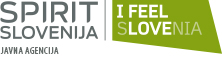 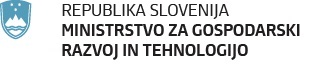 Vprašanja in odgovori na vprašanjaJavni razpis za podporo izvajanju dejavnosti s področja spodbujanja ustvarjalnosti, inovativnosti in podjetnosti v osnovnih in srednjih šolah v šolskem letu 2016/2017Skrajšano  (JR DOŠSŠ 2016/2017)9.6.20161. vprašanjeZanima me pri razpisu DOŠSŠ 2016/2017 ali potem npr. če se prijavimo za Izvajanje aktivnosti po metodologiji Z ustvarjalnostjo in inovativnostjo do podjetnosti, prejme vlagatelj, torej srednja šola sredstva v višini 1.760,00 EUR za pokritje stroškov – ali je ta strošek nato enak ne glede na to ali se aktivnost izvaja 23 ur ali 90 ur?Odgovor:Sredstva bodo dodeljena in izplačana v višinah določenih v okviru posamezne aktivnosti za izvedeno aktivnost v okviru določenih pogojev, ki so v primeru izvajanja aktivnosti po metodologiji Z ustvarjalnostjo in inovativnostjo do podjetnosti najmanj 22 ur. Dejanski stroški izvedbe ne vplivajo na višino izplačila.2. vprašanje Zanima me ali prejeta sredstva za posamezno aktivnost vključujejo tudi plačilo zunanjega mentorja?Odgovor:Navedeni standardni obseg stroškov vključuje tudi stroške zunanjega mentorja, ki izpolnjuje razpisne pogoje. 10.6.20163. vprašanjeZasledili smo razpis za podporo izvajanju dejavnosti s področja spodbujanja ustvarjalnosti, inovativnosti in podjetnosti v osnovnih in srednjih šolah v šolskem letu 2016/2017.  Zanima nas, če smo mi kot osnovna šola lahko prijavitelj. Odgovor:Prijavitelj je lahko srednja šola.15.6.20164. vprašanje:Želeli bi kandidirati na razpisu. Opazili smo, da je v razpisni dokumentaciji priložena Metodologija programa ZUIP za osnovne šole. Bi lahko posredovali še Metodologijo programa ZUIP še za srednje šole?Odgovor: Metodologija programa ZUIP je sicer pripravljena za izbirni predmet v okviru osnovne šole, vendar je primerna za uporabo tudi v okviru srednjih šol.5. vprašanje:Ali kot zunanje mentorje upoštevate zgolj fizične osebe ali lahko v tej vlogi nastopajo institucije, kot so to inkubatorji?Odgovor: Prijavitelj je srednja šola, ki izbere zunanje mentorje in sama določi ali bo sklenila pogodbeno razmerje z fizično osebo direktno ali preko institucije.6. vprašanje:Ali morajo zunanji mentorji imeti kakršnekoli certifikate  za programe »po metodologiji Z ustvarjalnostjo in inovativnostjo do podjetnosti, d-school, Lean startup oz. drugi primerljivi, svetovno priznani metodologiji« kot določeno v razpisu ali je dovolj, da imajo izkušnje iz predhodno izvedenih aktivnostih? Kakšno dokazilo o tem je potrebno?Odgovor: V prijavi mora biti samo z navedbami izkazano izpolnjevanje vsaj enega od naslednjih pogojev:•	izvedena mentoriranja tekom celotnega trajanja delavnice na vsaj dveh “start-up”vikendih” v zadnjih treh letih skladno z metodologijo izvajanja dejavnosti, •	dvoletne izkušnje na področju izvajanja podjetniških programov usposabljanja, usmerjenih v razvoj in preverjanje poslovnih idej v izobraževalnih sistemih,•	izvaja podjetniška usposabljanja mladih že vsaj 2 leti v izobraževalnih okoljih, po metodologiji Z ustvarjalnostjo in inovativnostjo do podjetnosti, d-school, Lean startup oz. drugi primerljivi, svetovno priznani metodologiji.7. vprašanje:Zanima me, ali se lahko prijavimo na razpis za Izvajanje »start-up« vikendov za dijake, in vključimo tudi osnovnošolce? Smiselno se nam zdi, da so v projekt vključeni tudi osnovnošolci.Odgovor:Sodelovanje osnovnih šol in s tem osnovnošolcev je določeno samo v okviru izvajanja aktivnosti po metodologiji Z ustvarjalnostjo in inovativnostjo do podjetnosti.17.6.20168. vprašanje:v Javnem razpisu za podporo izvajanju dejavnosti s področja spodbujanja ustvarjalnosti, inovativnosti in podjetnosti v osnovnih in srednjih šolah v šolskem letu 2016/2017 so v točki 5. Pogoji javnega razpisa kot možni prijavitelj navedene samo srednje šole. V naslovu razpisa in kasneje v tekstu je razumeti, da je razpis namenjen tudi osnovnošolcem. Ali je torej razpis namenjen tudi osnovnim šolam?Odgovor:Razpis je namenjen tudi osnovnim šolam, prijavitelj pa je lahko samo srednja šola.9. vprašanje:Naša izobraževalni zavoda je član konzorcija ………….. šol Slovenije, kjer je vključenih ... šol. Če se vse šole priključijo projektu in se prijavimo kot konzorcij in vsaka izmed enajstih šol prijavi vse tri aktivnosti ali to pomeni, da če smo izbrani, bo vsaka izmed šol prejela v predvideni višini finančna sredstva za izvajanje aktivnosti? Ali prejmemo samo enkrat finančna sredstva za izvajanje aktivnosti in moramo potem ta sredstva razdeliti med partnerje v konzorciju? Npr: "Start-up" vikend 2.769,00 razdelimo med partnerje, ker smo vsi prijavili to aktivnost ali vsaka šola, ki je prijavila dobi 2.769,00 eur, če smo izbrani?Odgovor: V imenu konzorcija se prijavi samo ena šola in ta prejme sredstva. Relacijo med člani konzorcija se določi s konzorcijsko pogodbo ob upoštevanju določil razpisa. 20.6.201610. vprašanjePo branju razpisa me zanima ali so vključeni pavšalni stroški za delo na projektu (prijavna dokumentacija, delo učiteljev na soli, pisanje poročil ). Sicer se prijavljam na projekte ERASMUS PLUS  in tam so te stvari določene, tu pa tega nisem našla.Odgovor: Navedeni standardni obseg stroškov vključuje samo stroške:materiala, ki se ga uporablja pri izvajanju aktivnosti,prevozne stroške za udeležence in učitelje,zunanjega mentorja, ki izpolnjuje razpisne pogoje,literaturo s področja spodbujanja podjetnosti, ustvarjalnosti in inovativnosti,nastanitev udeležencev v primeru izvajanja »start-up« vikendov za dijake.21.6.201611. vprašanje:Imam eno vprašanje glede izpolnjevanja vloge, in sicer me zanima sledeče:prijavili bi se na izvajanje dveh aktivnosti in sicer drugo in tretjo, to je startup vikend in obšolske dejavnosti za dijake. Ali predvideno število udeležencev na obeh aktivnostih seštejemo? (npr. 15 dijakov sodeluje na obšolskem izobraževanju, na startup vikendu pa je 40 dijakov, to je torej skupaj 55 predvidenih udeležencev)Odgovor:V Obrazec št. 1: PRIJAVNI OBRAZEC pod Podatki za izračun meril vnesete kumulativne podatke.12. vprašanjeŠe vprašanje glede zunanjih mentorjev: Ali morajo vsi mentorji zunanjega izvajalca izpolnjevati navedene pogoje za zunanjega mentorja (torej 7. stopnja in 5 let delovnih izkušenj...)?Odgovor:Pogoje morajo izpolnjevati vsi mentorji, ki jih financirate s prejetimi sredstvi.13. vprašanjePredmet razpisa je med drugim tudi dodelitev sredstev osnovnim šolam.  Iz odgovora, ki ste ga na naše vprašanje objavili na spletni strani, in iz vaših razpisnih pogojev ne moremo razbrati v katerem primeru osnovne šole lahko sodelujejo v razpisu in pridobijo sredstva za izvajanje aktivnosti po metodologiji Z ustvarjalnostjo in inovativnostjo do podjetnosti z zagotavljanjem sofinanciranja zunanjih izvajalcev. Odgovor:Sredstva iz naslova razpisa so namenjena v celoti za kritje zunanjih stroškov, ki nastanejo pri izvajanju aktivnosti. Kdo neposredno pokrije nastale stroške je predmet dogovora med posameznimi šolami.14. vprašanjeNenavadno je, da je dokument Metodologija programa ZUIP, ki ga prilagate k razpisu, namenjen učencem 7., 8. in 9. razreda, prijavijo pa se lahko srednje šole. Odgovor:Metodologija je bila pripravljena v okviru priprave predmetnika za izbirni predmet za osnovne šole, vendar je uporaben tudi za ciljno skupino dijakov in širše.  23.6.201615. vprašanjeZa prijavo je pogoj sodelovanje s srednjo/osnovno šolo. Zanima me, ker smo velik šolski center, ali bi lahko sodelovala druga organizacijska enota, saj se nam zdi zelo pomembno, da bi dijake tehniške smeri opremili z znanjem podjetništva, inovativnosti.Odgovor:V okviru aktivnosti po metodologiji Z ustvarjalnostjo in inovativnostjo do podjetnosti mora izvesti aktivnosti vsaj ena srednja šola v sodelovanju z vsaj eno srednjo ali osnovno šolo, ki je vpisana v seznam osnovnih šol, objavljenih na spletnih povezavah Ministrstva za izobraževanje, znanost in šport https://krka1.mss.edus.si/registriweb/Seznam1.aspx?Seznam=2010 . Če druga organizacijska enota izpolnjuje ta pogoj potem v vlogi to izkažite v nasprotnem povabite k sodelovanju še vsaj eno srednjo ali osnovno šolo. Seveda pa lahko in je zaželjeno, da v okviru aktivnosti sodelujejo dijaki iz različnih smeri.Za drugi dve aktivnosti sodelovanje z drugimi šolami ni obvezno. 16. vprašanjeV lanskih aktivnostih so sodelovali vaši strokovnjaki, kot naši mentorji. Če prav razumem, letos moramo zanje sami poskrbeti in v prijavi že navesti njihova imena. Ali prav razumem oz. ali lahko kontaktiramo s strokovnjaki, s katerimi smo lani sodelovali?Odgovor:V okviru razpisa ste vi dolžni izbrati zunanje mentorje in kot ste navedli v prijavi ga tudi že navesti. Kako se boste lotili izbora zunanjega strokovnjaka in ali boste sodelovali z strokovnjaki , s katerimi ste že sodelovali je vaša odločitev.17. vprašanjeVprašanje glede mentorjev pri krožku. Ali mora biti zunanji mentor čisto pri vseh krožkih? Najbrž bo težko dobiti nekoga, ki bi lahko ob svojem podjetju še enkrat do dvakrat tedensko tam? Mentorja se drugače plača, ne? Se mi dogovorimo za urno postavko ali je cena določena?Odgovor:V okviru izvajanja obšolskih dejavnosti za dijake je navedeno, da ob prijavi prijavitelj navede ime zunanjega mentorja, ki bo izvajal program obšolske dejavnosti, s tem, da je pri izvajanju aktivnosti določeno sodelovanje oziroma spremljanje izvajanja aktivnosti s strani vsaj enega učitelja.V okviru razpisa so sredstva namenjena izključno zakritje stroškov:•	materiala, ki se ga uporablja pri izvajanju aktivnosti,•	prevoznih stroškov za udeležence in učitelje, •	zunanjega mentorja, ki izpolnjuje razpisne pogoje, •	literature s področja spodbujanja podjetnosti, ustvarjalnosti in inovativnosti,•	nastanitve udeležencev v primeru izvajanja »start-up« vikendov za dijake.Obseg plačila za mentoriranje dogovori predstavnik v prijavi sodelujoče šole.18. vprašanjeAli lahko še vedno iščemo tudi donatorje za podjetniške aktivnosti med lokalnimi podjetji, čeprav bi recimo dobili sredstva na razpisu?Odgovor:Način pridobivanja preostalih sredstev potrebnih za izvedbo prijavljenih aktivnosti je v pristojnosti sodelujočih šol v prijavi.19. vprašanjeKaj se zgodi, če zdaj prijavimo enega mentorja, ki izpolnjuje pogoje, potem pa jeseni ne more sodelovati? Potem lahko takrat najamemo drugega mentorja, ki takrat izpolnjuje pogoje? Odgovor:Tudi če bi bil res tehten razlog, da mentorja spremenite bi moral nadomestni izpolnjevati pogoje iz razpisa, torej da je na dan prijave izpolnjeval razpisne pogoje.¸23.6.201620. vprašanjeOblikujemo konzorcij vseh srednjih šol v Posavju in zanima me, glede na to, da bomo izvajali 3 tedenske aktivnosti, ali bo prijavitelj dobil 3 x 1760 eur.Odgovor:Za izvedbo posamezne aktivnosti so dodeljena sredstva v razpisani višini na posamezno vlogo ne glede na to ali aktivnost traja dalj časa kot je minimalno predpisan obseg aktivnosti. 21. vprašanjePoleg tega me zanima, ali lahko na eni šoli potekata dve aktivnosti, aktivnosti 1 (teden) in potem še aktivnost 3 (krožek).Odgovor:Lahko potekajo ena, dve ali vse tri aktivnosti.24.6.201622. vprašanjeŠola se bo prijavila na izvajanje 3. aktivnosti (obšolska dejavnost). Zanima nas, kolikšen delež oz. število ur krožka mora minimalno oz. obvezno izvesti zunanji izvajalec  oz. v kolikšni meri mora biti prisoten pri izvedbi.Odgovor:V razpisu je določeno, da bo zunanji mentor izvajal program obšolske dejavnosti, šole pa morajo dodatno zagotoviti sodelovanje oziroma spremljanje izvajanja aktivnosti vsaj enega učitelja.28.6.201623. vprašanjeGlede aktivnosti 3, ali je določeno do kdaj se mora zaključiti? Lahko na primer traja do konca šolskega leta 2016/2017?Odgovor:Lahko24. vprašanjeV razpisu je v posebnih zahtevah določeno, da v imenu "konzorcija" odda prijavo srednja šola, ki je nosilec konzorcija. Ali pod pojmom konzorcij razumemo že obstoječe konzorcije šol, ki se prijavljajo? Ali "konzorcije", skupine šol, ki bodo nastale s sodelovanjem v tem projektu? V kolikor velja to, slednje, me zanima, ali imate mogoče vzorec pogodbe, ki jo je potrebno predložiti prijavi.Odgovor:Konzorcij se vzpostavi na nivoju tega razpisa. Nimamo vzorca, je pa smiselno, da v konzorcijski pogodbi  dogovorite vsebine, ki so navedene v razpisu kot obveznosti šol.29.6.201625. vprašanje:Glede na to, da je v prijavnem obrazcu za zapis programa predviden prostor v tabeli, ali ga lahko zaradi obsega zapišemo v novem dokumentu (torej ga priložimo)?Odgovor: V prijavni obrazec napišite v tem primeru povzetek programa, program pa seveda lahko priložite.26. vprašanje:Zunanji mentor je financiran iz sredstev projekta, torej iz proračunskih sredstev. Zato me zanima, kakšna je urna postavka zunanjega mentorja? Imate mogoče kakšna priporočila glede tega?Odgovor:Urno postavko določite/dogovorite sami. Priporočil nimamo.27. vprašanje:Ali lahko v prijavi navedemo več zunanjih mentorjev, ki izpolnjujejo pogoje, pri izvedbi pa sodelujemo z enim izmed navedenih mentorjev?Odgovor:V prijavi navedite samo mentorje, ki bodo sodeloval iz učitelji pri izvajanju aktivnosti.